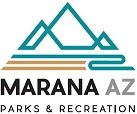 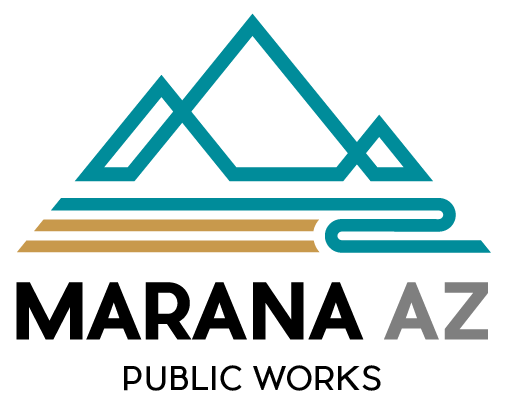 Parks & Recreation Emergency Preparedness Plan       Emergency Operation Support center       Main #520-382-1950 or Moble 520-977-5214The Parks and Recreation Department wants to keep Town parks safe and clean to ensure safe passage for our constituents. To accomplish this goal, the Department has prepared a plan and designated staff to certain areas throughout the Town of Marana Parks.Department Head will relay information to the Emergency Operation Support Center (EOSC) located at Marana Parks Ora Mae Harn District Park Maintenance Center Parks Superintendent, Supervisors, and all Parks Staff will report to the Emergency Operation Support Center (EOSC) to receive direction.Recreation Superintendent and all Recreation Supervisors and Programmers will report to the Parks & Recreation Administration office to receive direction.  Administration staff will take incoming calls to EOSC and direct them to the Parks and Recreation Superintendents for assignment to appropriate staff. Supervisors are assigned areas of responsibilities, tasks, and will assemble response teams.In case of electronical device failure, documentation forms will be provided in order to insure all tasks are recorded.All equipment & vehicles must be fueled daily. All staff shall be available for on call and extended hours.Supplies will be provided to support field staff. Water, dry goods, P.P.E. gear, and sanitation products.Parks Maintenance and Recreation staff will be prepared to support all Town Departments.The following equipment & materials are stationed in three locations:OMH Yard			CSDP Yard			HRP		-Front Loader			-Front Loader			-Front Loader		-Backhoe			-ToolCat w/ Broom		-4 seat Kubota		-Dump Trailer			-Kubota				-ProGator-Chipper w/ truck			-ProGator			-Waterdog-Workman w/ bucket 		-Turf Gator	-ProGator			-Pressure Washer	- Kubota	-Turf Gators	-Pressure WasherParks Maintenance Emergency PreparednessPlan Staff Work ScheduleTo further protect the safety of the public and Town of Marana staff in response to the COVID-19 pandemic, Mayor Ed Honea has issued a second amendment to the Town of Marana Mayoral Proclamation of Emergency. Effective at 8:00 a.m. on March 23, 2020, until midnight on April 10, 2020, unless otherwise extended by proclamation, all Town of Marana buildings, service counters, and lobbies are hereby closed to use and occupancy by members of the public, except for the Marana Municipal Court and the Marana Police Department, which will remain open for public access, with limitations.Working hours, whether working from home or at work are 6:00am – 2:30pm.2nd shift 1:00pm- 9:30pmAll staff is responsible for keeping interactions to a minimum and following appropriate spacing requirement.Essential employees who cannot telecommute will continue to work as usual in their usual locations. Those who can telecommute - both essential and non-essential - will work from home via available electronic means. Employees who cannot telecommute will be on Town-assigned administrative leave with pay (time should be reported as time worked through ESS), but must be available by phone or email between 6 A.M. and 2:30 P.M., Monday-Friday, or for a schedule appropriate to their duties. For non-exempt (hourly) employees, please establish a set meal break compliant with the Town personnel policies. Vacation and MTO/Sick Leave still apply for when employees are not available during their regularly scheduled work time. Identified essential employees are expected to cancel personal leave with supervisor approval for non-medical reasons in order to continue operations.            Parks Staff Work Schedule	Parks Division:    Superintendent: David Herman- Will work remotely from home and intermittently come to the office as needed.Team A- Work Schedule:			Team B- Work Schedule:March 30-April 3					April 6-10Team A-Parks					Team B- ParksSupervisor: Donna Chambers			Supervisor: Nathan Jansky-Tina Gerstner III					-Ramon Miranda III -Dale Stevens III                                                         	-Arturo Fontes III-Jesus Carrillo III	-Rene Romero III-Carlos Ochoa III					-Ruben Cruz III	-Brett Tetzlof III					-Jeremy Ginn, Irrigation	-Fernando Grijalva, Irrigation					*Supervisor Steve Montaño	March 28-April 1			April 4-8Team C-Nightshift 1pm-9:30			Team D- Nightshift 1pm-9:30March 28-April 1					April 2-6-Adam Huff I					-Jesse Stokes I-Steven Bejarano I				-Corey Stillings I-Ellen Sedig I	   				-Bay Ou IITeam C-Nightshift 1pm-9:30			Team D- Nightshift 1pm-9:30April 7-11					April 12-16-Adam Huff I					-Jesse Stokes I-Steven Bejarano I				-Corey Stillings I-Ellen Sedig I						-Bay Ou IITeam E-Weekend AM				Team F- Weekend AMMarch 28- April 1					April 4 - 8-John II						-Mike*Michael (Scotty) Thoma II 3/28-3/30		*Michael (Scotty) Thoma II 4/4 &4/5*Floater									All administrative staff will work remotely from home and may intermittently come to the office as needed. Office extensions will be forwarded.Director and Deputy DirectorDirector and Deputy Director will work remotely from home two days per week and in the office three days (rotating days off). Director in office MWF, Deputy Director in office TWTTown of Marana Parks Contact List:								   Town Phone Numbers 		Cell Jim Conroy, Director			 		520-382-1968		520-749-8346Wayne Barnett, Deputy Director				520-382-1954		520-870-9192EOSC Main  						520-382-1950Teri Vasquez						520-382-1953		520-909-6887Parks Maintenance		David Herman, Parks Superintendent			520-382-1955		520-977-5214Donna Chambers, Supervisor				520-382-3483		520-940-7882Nathan Jansky, Supervisor					520-382-3484		520- 909-7211Steve Montaño, Supervisor				520-382-1965		520-840-1301Jeremy Ginn, Irrigation				  			    	520-235-1012Fernando Grijalva, Irrigation				 			520-891-0608Jesus Carrillo III					 			    	520-909-7151Carlos Ochoa III					 			    	520-909-6365Ruben Cruz III					 			    	520-909-7047Dale Stevens III					 			    	520-909-6868Ramon Miranda III					 			520-909-7496Brett Tetzlof III					 			    	520-704-0243Rene Romero III					 			    	520-909-7716Tina Gerstner III					 			    	520-909-7739Arturo Fontes III								    	520-940-7886Michael (Scotty) Thoma II				 			    	520-909-7267Michael Woelk II					 			    	520-909-7551John E. Smith II								    	520-909-7861Park Maintenance Night ShiftAdam Huff I						 			520-591-7666Steven Bejarano I					 	 			520-240-1424Ellen Sedig I						 	 		520-240-2161Jesse Stokes I						 	 		520-235-8139Corey Stillings I									520-349-9346Bay Ou II						 	 		520- 909-7312	Marana Police Dispatch 520-682-4032Recreation Emergency PreparednessPlan Staff Work Schedule (COVID-19)SCHEDULE & ROLES: Recreation Superintendent | Telecommute and intermitted office time as needed. Communicate to direction to recreation staff. Coordinate tasks, schedules and implementation of projects as needed. Support in areas of staff vacancies. Recreation Supervisors | Telecommute with rotating day at Kids Camp (8AM – 5PM) Supervisor on duty at Kids Camp for essential employees. Interact with staff and youth participants. Maintain a 1:20 adult/child ratio. Make decisions as neededPreform administrative duties for program areas (i.e.: roster management, instructor communication, projects as needed) Recreation Programmers | rotating 4/10 schedule (7AM – 5 PM)Programmer on duty for Kids Camp for essential employees. Plan and organize various program activities for program participants. Maintain 1:20 adult/child ratio. Customer Service Clerks | Rotating phone and email coverage (8AM-5PM)Maintain customer inquiries via phone and email. Collaborate with Business Process Supervisor to complete administrative support tasks. Maintenance III – Trail Crew | 4/10 work schedule (Mondays-Thursdays) Maintain refuse removal and restrooms sanitation at trailhead. Perform various sweeps on trails and resolve immediate safety risks. Collaborate with Outdoor Recreation Supervisor for direction on projects or tasks. Recreation Aides and Head Lifeguard | On-Call StatusAvailable as needed. Recreation Full Time Employees (FTE) 	Town Phone		Cell  PhoneCorey Larriva, Recreation Superintendent			520-382-1959		520-370-2037Matthew Christman, Recreation Supervisor			520-382-1963		520-940-0754Kevin Goodrich, Recreation Supervisor			520-382-3498 		520-471-0255Julie Mudd, Recreation Supervisor				520-382-3496 	 	520-307-3626Bob Stinson, Recreation Supervisor				520-382-1958		520-307-0025Olivia Salazar, Recreation Programmer			520-382-1967		520-940-7869Mollie Bunch, Business Process Supervisor			520-382-3495		520-975-6004Yvonne SantaCruz, Recreation Programmer			520-382-3482 	 	520-309-7096Tammy Burchett, Recreation Programmer			520-382-1956		520-419-0221Kim Warner, Maintenance III (Trails) 				NA		208-251-5335Elizabeth Castro, Customer Service Clerk 			520-382-1950		520-975-8363Nicollette Salazar, Customer Service Clerk			520-382-1950		520-450-1565STT Employees Contacts attached Team T.O.M. Kids CampProgram Description: Town of Marana Day Camp was created for employees in efforts to maintain essential services during the COVID-19 pandemic. Please note, the program is not designed as licensed childcare  and is being offering as an emergency service.Team T.O.M. Day Camp is only available for children of employees who are providing essential services and are unable to telecommute. Youth will be participating in both indoor and outdoor activities in the Marana Community Center and Ora Mae Harn Park. Activities will include crafts, open play, playground time, PE-style games, and down time (i.e.: Movie).Hand washing reminders are built into the schedule and staff will clean tables, chairs, and supplies three times each day.Participant Notices:Participants are asked to wear closed-toed shoes, bring a water bottle, hat, and sack lunch with extra snacks.Microwaves and refrigerators will be available.Children must be potty-trained and self-reliant.Any child exhibiting cold/flu symptoms will not be allowed to attend camp.This is not a licensed childcare facility.Program will maintain at least a 1:20 adult/child ratio Check-in is between 8 AM - 10 AM.Ages: 5-12 Program Implementation Plan: First Two Weeks | Monday – Friday (8am-5pm) | Daily Staffing: 1 supervisor, 1 programmer; 2 recreation aides Proposed Schedule (lobbies open): After first two weeks, asses program usage and goals. Evaluate effectiveness and implement alternative schedule if necessary or based on new direction. (i.e.: COVID-19: Reduced staff and in-person interface)  Reduced Staff Program Model Monday & Wednesdays (8am – 5pm) | Daily Staffing: 1 Supervisor, 1 Programmer  Proposed Schedule (Lobbies Closed): MondaysTuesdaysWednesdaysThursdaysFridays(1) Supervisor(1) Supervisor(1) Supervisor(1) Supervisor(1) Supervisor(1) Programmer(1) Programmer(1) Programmer(1) Programmer(1) Programmer(1)  Clerk (1)  Clerk (1)  Clerk (1)  Clerk (1)  Clerk (1) AM Rec Aide(1) AM Rec Aide(1) AM Rec Aide(1) AM Rec Aide(1) AM Rec Aide(1) PM Rec Aide(1) PM Rec Aide(1) PM Rec Aide(1) PM Rec Aide(1) PM Rec AideMondaysTuesdaysWednesdaysThursdaysFridays(1) SupervisorAll Staff Telecommute(1) SupervisorAll Staff TelecommuteAll Staff Telecommute(1) Programmer(1) Programmer